FIDE AID PACKAGE 2023 – LIST OF SELECTED OPENS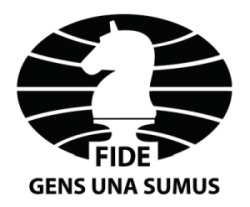 #Open TournamentDates1AND_Andorra Open22-30.072ARG_Villa Constitucion Open16-20.083BRA_Niteroi OpenTBD4BTN_Bhutan Open Championship, Thimphu15-17.105CPV_Cape Verde Open, Ponta do Sol21-30.046CRO_Split Open5-13.087CUB_Capablanca Memorial, La Habana2-13.058CZE_Teplice Open10-18.069ESP_El Llobregat Open30.11-8.1210EST_Paul Keres Memorial, Parnu24-30.0711ETH_Flintstone OpenTBD12FRA_International Games Festival, Cannes20-26.0213GER_Open International Bavarian Championship, Gmund28.10-5.1114GRE_Palaiochora International Tournament, Chania22-29.0715GUAM_Open International Tournament11-17.0616Guernsey International Festival15-21.1017IDN_Sumut International Championship, North Sumatera19-25.0318IND_New Delhi International Open Grandmasters TournamentTBD19IRL_Sligo Spring Tournament, Enniscrone3-5.0220ISL_Reykjavik Open29.03-4.0421KGZ_Issykkul Open FestivalTBD22LAT_Riga Technical University Open 5-13.0823LBN_Beirut International Open15-23.0924MDG_Antananarivo International Open7-15.0425MKD_Karpos Open, SkopjeSep-Oct26MMR_Myanmar International Open, Naypyitaw9-16.1227MNG_Mica Open, Ulaanbaatar1-8.0428MOZ_Mozambique Open, MaputoTBD29MRT_RIM Open, Nouakchott21-27.0730MWI_Malawi Open Tournament, LilongweSep31MYS_Malaysian Festival, Kuala Lumpur28.08-3.0932NED_Chessfestival, Groningen21-30.1233NOR_Fagernes International (Open Norwegian Championship)2-9.0434POL_Ustron Festival11-20.0835POR_Figueira da Foz International FestivalTBD36RIDEF_International Francophone Chess EncountersJul37SGP_Professor Lim Kok Ann International OpenJun or Dec38SLO_Hit Open, Nova Gorica16-23.0339SMR_Rapid San Marino11.0640SRB_Serbia Open, Belgrade27.06-5.0741SUI_Biel Festival, MasterTournament Open15-30.0742SVK_Slovak Open, Skalika19-27.0843THA_Blue Chevaliers Open, Phuket23-29.0744UGA_Uganda Open, Kampala7-10.0445UKR_Kyiv Spring23-30.0346URU_Marcel Duchamp Cup, Montevideo3-11.0247USA_1000GM Holywood Masters Spring Splash, Los Angeles17-21.0348UZB_Tashkent OpenApr-May49VCT_Chatoyer International Open13-14.0350WLS_South Wales International Open, Bridgend7-12.0751ZWE, Minerva Zimbabwe Open Tournament, Harare28.04-1.05